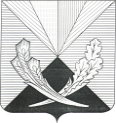 Контрольно-счетная палата муниципального района Челно-Вершинский446840, Самарская область, Челно-Вершинский район, с. Челно-Вершины, ул.Почтовая ,3,тел. 2-12-53, e-mail: kontrol.ver@mail.ruЗаключениеконтрольно-счетной палаты муниципального района Челно-Вершинский по результатам экспертизы проекта решения «О бюджете сельского поселения Сиделькино муниципального района Челно-Вершинский Самарской области на 2022 год и плановый период 2023 и 2024 годов»с. Челно-Вершины                                                                                              23.11.2021 годаВ соответствии с требованиями статьи 157 Бюджетного кодекса Российской Федерации,  п.1.2 Соглашения «О передаче полномочий по осуществлению внешнего муниципального финансового контроля», утвержденного решением Собрания представителей сельского поселения от 16.02.2015 г № 107, статьи 8 Положения о контрольно-счетной палате муниципального района Челно-Вершинский,  утвержденного решением Собрания представителей муниципального района Челно-Вершинский от 20.03.2012г. № 106,  на основании   Плана работы контрольно- счетной палаты на 2021 год, утвержденного приказом  № 1 от 25.12.2020 г., проведена экспертиза проекта решения Собрания представителей сельского поселения Сиделькино «О бюджете сельского поселения Сиделькино муниципального района Челно-Вершинский»  на 2022 год и на плановый период 2023 и 2024 годов» (далее также – проект решения о бюджете, проект бюджета).Проект бюджета внесен Администрацией сельского поселения   на рассмотрение в Собрание представителей сельского поселения Сиделькино 12.11.2021 года, для подготовки заключения с соблюдением сроков, установленных статьей 185 Бюджетного кодекса РФ и статьей 6 Положения о бюджетном устройстве и бюджетном процессе в сельском поселении Сиделькино (далее – Положение о бюджетном процессе).Документы и материалы, представляемые одновременно с проектом бюджета, соответствуют ст.184.2 БК РФ. Цель экспертизы:Представить в Собрание представителей сельского поселения заключение о возможности (невозможности) принятия внесенного проекта решения о бюджете; выявить недостатки внесенного проекта решения о бюджете и предложить варианты их устранения.Задачи экспертизы:1.Оценка соответствия структуры проекта решения о бюджете требованиям бюджетного законодательства Российской Федерации;2.Оценка достоверности, законности и полноты отражения доходов в доходной части бюджета. 3.Сравнительный анализ плановых показателей доходов бюджета сельского поселения в проекте на 2022 год в сравнении с ожидаемыми показателями за 2021 год;4.Оценка достоверности и законности формирования расходов    в расходной части бюджета;5. Экспертиза текстовой части проекта решения о бюджете на соответствие нормам бюджетного законодательства РФ.6.Анализ правильности заполнения выписки из реестра расходных обязательств сельского поселения.7.Оценка правильности применения бюджетной классификации РФ при составлении проекта решения о бюджете.8.Оценка непротиворечивости содержания отдельных фрагментов текста проекта решения о бюджете, а также приложений к нему, табличной части проекта решения о бюджете.9.Оценка сбалансированности бюджета, анализ источников финансирования дефицита бюджета.При подготовке заключения контрольно- счетной палатой проанализированы законодательные и нормативные акты, методические материалы, документы и сведения, представленные к проекту решения о бюджете и документы, составляющие основу формирования местного бюджета.Оценка соответствия структуры проекта решения о бюджететребованиям бюджетного законодательства Российской Федерации.В соответствии со статьей 169 (п.2., ч.4) Бюджетного Кодекса Российской Федерации, проект бюджета сельского поселения составлен на очередной 2022 год финансовый год и плановый период 2023 и 2024 годов. В соответствии с требованиями статьи 184.1 Бюджетного кодекса РФ в проекте решения «О бюджете сельского поселения Сиделькино   на 2022 год и на плановый период 2023 и 2024 годов», содержатся основные характеристики бюджета: 	- общий объем доходов бюджета на 2022 год определен   в сумме 5 810.5 тыс. руб., на 2023 год – 3011.2 тыс. руб., на 2024 год – 3 31.2 тыс. руб.;	- общий объем расходов на 2022 год определен   в сумме 5 810.5 тыс. руб., на 2023 год – 3 011.2 тыс. руб., на 2024 год – 3 031.2 тыс. руб.; 	 - дефицит бюджета-   бюджет сельского поселения на очередной финансовый 2022 год и плановый период 2023 и 2024 годы составлен бездефицитным;             - общий объем условно утверждаемых   расходов на 2023 год – 75.3 тыс. руб., на 2024 год – 151.6 тыс. руб. (ст.2 текстовой части проекта бюджета);- объем бюджетных ассигнований, направляемые на исполнение публичных нормативных обязательств в 2021 году утверждены в размере   0 тыс. руб. (ст.3 текстовой части проекта бюджета);            - объем межбюджетных трансфертов, получаемых из областного бюджета, утвержден на 2022 год в сумме 1 688.0 тыс. руб., на 2023 и 2024 годы- по 0.0 тыс. руб. на каждый планируемый год (п.1 ст.4 текстовой части проекта бюджета);-объем безвозмездных поступлений в доход бюджета сельского поселения Сиделькино муниципального района Челно-Вершинский утвержден на 2022 год в сумме 2 931.5 тыс. руб., на 2023 год в сумме 79.2 тыс. руб. и на 2024 год в сумме 79.2   тыс. руб. (п.2 ст.4 текстовой части проекта бюджета);-объем межбюджетных трансфертов, получаемых из бюджета муниципального района на выполнение переданных полномочий утвержден на 2022 год в сумме 0.0 тыс. руб., на 2023 год в сумме 0.0 тыс. руб. и на 2024 год в сумме 0.0   тыс. руб. (п.3 ст.4 текстовой части проекта бюджета);            - нормативы распределения поступлений местных налогов и сборов на 2022 год и плановый 2023 и 2024 годы:Невыясненные поступления, зачисляемые в бюджеты поселений – 100%;Прочие неналоговые доходы бюджетов поселений- 100% (ст.5 текстовой части проекта бюджета).           - образование в расходной части местного бюджета резервный фонд бюджета поселения на 2022 год в сумме- 10.0 тыс. руб., на 2023- 2024 г.г. 0.0 тыс. руб. ежегодно (ст.6 текстовой части проекта бюджета);- ведомственная структура расходов бюджета сельского поселения на 2022г. и 2023-2024 г. г. (ст.7 текстовой части проекта бюджета и приложение 1 к проекту решения);-распределение бюджетных ассигнований по целевым статьям (муниципальным программам и непрограммным направлениям деятельности), группам видов расходов классификации расходов бюджета сельского поселения Сиделькино муниципального района Челно-Вешинский Самарской области на 2022 год и на плановый период 2023-2024г.г., (ст.7 текстовой части проекта бюджета и приложение № 2 к решению);           - объем межбюджетных трансфертов из бюджета сельского поселения Сиделькино муниципального района Челно-Вершинский на выполнение переданных полномочий утвержден на 2022 год в сумме 299.1 тыс. руб. на 2023 год в сумме 261.7 тыс. руб. и на 2024 год в сумме 261.7 тыс. руб. (ст.8 текстовой части проекта бюджета);            - верхний предел муниципального долга установлен в сумме 0 тыс. руб. по всем годам. (п.1 статьи 9 текстовой части проекта бюджета). - предельный объем муниципального долга и объем расходов на обслуживание муниципального долга сельского поселения утверждены в сумме 0 тыс. руб. на каждый год планируемого периода (ст.9 текстовой части проекта бюджета);	- источники   внутреннего финансирования   дефицита   бюджета на 2022 год и источники   внутреннего финансирования   дефицита   бюджета на плановый период 2023 и 2024 годов сельского поселения Сиделькино муниципального района Челно-Вершинский учтены в общей сумме  0 тыс. руб. и распределены по видам источников в приложении № 3 и 4 к проекту решения (ст. 10 текстовой части проекта бюджета);           - общий объем бюджетных ассигнований дорожного фонда бюджета поселения утвержден на 2022 год в сумме 1 486.0 тыс. руб., на 2023 в сумме- 1 498.0 тыс. руб. и на 2024 год в сумме- 1 475.0 тыс. руб.  (ст.11 текстовой части проекта бюджета).	Кроме вышеперечисленных показателей, предусмотренных Бюджетным кодексом РФ в текстовой части проекта решения о бюджете сельского поселения предусмотрено следующее:           - в соответствии с п.3.1-3.2 статьи 160.1 Бюджетного кодекса РФ, Постановлением администрации сельского поселении Сиделькино от 15.11.2021 года № 65, приложениями 1,2 к постановлению, утвержден перечень и коды главных администраторов дохода бюджета, закрепляемые за ними виды (подвиды) доходов бюджета и перечень главных администраторов источников финансирования дефицита бюджета.-показатели поступления доходов в бюджет сельского поселения на 2022 год и плановый период 2023 и 2024 годы (приложение № 1 к пояснительной записке).В проекте бюджета установлено, что в 2022 году и плановом периоде 2023 и -2024 годов бюджетные кредиты и муниципальные гарантии за счет средств бюджета сельского поселения не предоставляются, программа муниципальных гарантий и программа муниципальных внутренних заимствований не утверждаются. (ст.9 текстовой части проекта бюджета).2. Оценка достоверности, законности и полноты отражения доходов в доходной части бюджета.В соответствии с принципом достоверности бюджета, установленным статьей 37 Бюджетного кодекса РФ расчет доходов бюджета должен быть реалистичным. Реалистичность доходов бюджета означает, что при составлении и утверждении проекта бюджета доходы бюджета не должны быть ни занижены, ни завышены.Прогноз доходов бюджета сельского поселения рассчитан исходя из ожидаемых поступлений доходов в 2021 году.Структура доходной части бюджета сельского поселения Сиделькино в 2022 году и плановом периоде 2023 и 2024 годов приведена в таблице.  Общий объем собственных доходов в бюджете сельского поселения прогнозируется с темпами снижения с планируемым годом: к доходам 2022 года в 2023 и 2024 годах.            Из данных таблицы видно, что основными доходными источниками, собственных доходов в   бюджете поселения на 2022 год, определены:          - Налоговые доходы -100.00%, в том числе:а) налог на доходы   с физических лиц – 8.37 %; б) единый сельскохозяйственный налог -4.31 %;в) акцизы по подакцизным товарам (продукции), производимым на территории РФ -51.62 %;г) налог на имущество физических лиц – 4.31 %;д) земельный налог- 33.28 %.            - Неналоговые доходы составят 0. 0 %.- Общий объем безвозмездных поступлений на 2022 год запланирован в сумме 2931.5 тыс. руб., на 2023 год запланирован в сумме 79.2 тыс. руб. и на 2024 год в сумме 79.2 тыс. руб., из них:объем дотаций бюджетам субъектов РФ и муниципальных образований запланирован на 2022 год- 330.5 тыс. руб., на 2023 год запланирован в сумме 79.2 тыс. руб. и на 2024 год в сумме 79.2 тыс. руб.; объем субсидий запланирован на 2022 год -1 688.0 тыс. руб., на 2023-2024 годы - по 0.0 тыс. руб.;объем субвенций по 0.0тыс. руб., ежегодно;объем межбюджетных трансфертов на 2022 год -913.0 тыс. руб., на 2023-2024 годы - по 0.0 тыс. руб. 3. Сравнительный анализ плановых показателей доходов бюджета сельского поселения в проекте на 2022 год в сравнении с ожидаемыми показателями за 2021 год.В соответствии с представленной оценкой ожидаемого исполнения доходов бюджета сельского поселения за 2021 год поступление собственных доходов ожидается в сумме 2 563.0 тыс. руб.  В проекте на 2022 год   собственные доходы   запланированы в сумме 2 879.0 тыс. руб. Увеличение собственных доходов по сравнению с ожидаемыми составляет 39.0 тыс. руб. (приложение 1).Отклонение плановых показателей по сравнению с ожидаемыми наблюдается по налоговым доходам, увеличение налоговых доходов с ожидаемыми показателями составляет 316.0 тыс. руб. или на 12.32 %.На 2022 год в сравнении с ожидаемым исполнением увеличение запланировано: по единому сельскохозяйственному налогу на 3.8 тыс. руб., или на 3.16 % ; по акцизам по подакцизным товарам (продукции), производимым на территории РФ   на 131.0 тыс. руб., или на 9.67 %; по налогу на имущество с физических лиц на 5.0 тыс. руб. или на 7.69 %;по земельному налогу на 206.2 тыс. руб. или на 4.15 %.Уменьшение по НДФЛ на 30.0 тыс. руб. Поступление неналоговых доходов в 2021 году ожидается 0.0 тыс. руб. и   на 2022 год запланировано – 0.0 тыс. руб.Для расчета прогнозируемых налоговых доходов в проекте бюджета на 2022 г. использованы следующие показатели:- поступление налога на доходы физических лиц на 2022 год определено исходя из прогнозируемого фонда оплаты труда на планируемый год согласно прогнозу социально-экономического развития поселения, темпов роста фонда оплаты труда, сумм задолженности по налогу и пеням, реальных к взысканию, а также коэффициента собираемости налога; -доход от уплаты акцизов на нефтепродукты зачисляется в бюджеты муниципальных образований для формирования муниципальных дорожных фондов. Расчет прогнозных поступлений доходов от уплаты акцизов на нефтепродукты на 2022-2024 годы представлен Управлением федерального казначейства Самарской области с учетом дифференцированного норматива, рассчитанного министерством транспорта и автомобильных дорог Самарской области на основании протяженности автомобильных дорог местного значения;-при расчёте единого сельскохозяйственного налога исходными данными явилась форма отчётности 5-ЕСХН «Отчёт о налоговой базе и структуре начислений по единому сельскохозяйственному налогу», норматив отчислений данного налога в бюджет поселения- 50%.;- прогноз поступлений по налогу на имущество физических лиц рассчитан исходя из суммы ожидаемых поступлений в бюджет сельского поселения Сиделькино в 2021 году, общей инвентаризационной стоимости строений, помещений и сооружений, находящихся в собственности физических лиц.;- прогноз поступления земельного налога рассчитан исходя из кадастровой стоимости земли   и ставки налога и за счет вовлечения в налогооблагаемый оборот незарегистрированных участков, погашения задолженности по налогу, пени и штрафам, зачисляется в бюджет поселения по нормативу 100%. 4. Оценка достоверности и законности формирования расходов    в расходной части бюджета.            Формирование расходов бюджета сельского поселения Сиделькино на 2022 год и на плановый период 2023 и 2024 годов осуществлялось на основании реестра расходных обязательств (согласно статье 86 и 87 БК РФ).	В представленной пояснительной записке, не отражены причины увеличения или уменьшения расходов по сравнению с ожидаемыми и плановыми расходами 2021 года. В целом расходы бюджета сельского поселения на 2022 год с учетом прогнозируемых безвозмездных поступлений, предусмотрены в сумме 5 810 тыс. руб., на 2023 г в сумме – 3011.2 тыс. руб.  и 2024 г   в сумме- 3031.2 тыс. руб.	Структура расходов бюджета сельского поселения (без учета безвозмездных поступлений целевого назначения) в разрезе разделов классификации расходов на 2021 – 2022 годы приведена в (приложении № 2).	Рассматривая структуру расходов бюджета, мы видим, что плановые показатели по 4 из 6 разделов классификации расходов бюджета на 2022 год, значительно ниже ожидаемых показателей за 2021 год. Ожидаемые расходы за 2021 год, составят в сумме 4 954.2 тыс. руб., в проекте бюджета на 2022 – 2024 г. г. расходы на 2022 год запланированы в сумме 5 810.5 тыс. руб.   увеличение расходов в сравнении с ожидаемыми расходами 2021 годом составят – 856.3 тыс. руб. Снижение расходов в проекте бюджета на 2022 год. с ожидаемыми расходами за 2021 годом запланировано по разделам:-«Общегосударственные вопросы» на – 124.6 тыс. руб.;-«Национальная оборона» на 94.8 тыс. руб.;- «Жилищно-коммунальное хозяйство» на – 464.7 тыс. руб.;- «Культура, кинематография» на -12.2 тыс. руб.Увеличение расходов запланировано- по разделу -«Национальная экономика» на 1552.6 тыс. руб. В 2022 году на решение вопросов в области социальной сферы будет направлено -   228.0 тыс. руб. или 3.92 % всех расходов. Удельный вес в общей сумме расходов по разделу «Культура, кинематография» составляет 3.92 %. В проекте бюджета сельского поселения на 2022 год предусмотрено финансирование 5 программ   в объеме 5 848.4 тыс. руб.; на 2022 финансирование 4 программ -3 006.2 тыс. руб. и на 2024 год по 4 программам в объеме 3 026.2 тыс. руб. (в приложении № 2 к проекту решения)Согласно ст. 81 Бюджетного кодекса РФ, статьёй 5 текстовой части проекта бюджета на 2023-2024 г. г. для финансирования непредвиденных расходов, предусмотрен резервный фонд администрации сельского поселения на 2022 год в сумме 10.0 тыс. рублей. на 2023-2024 г. г 0.0 тыс. руб. ежегодно.	Размер резервного фонда на очередной финансовый год   составляет   0,17 % от общего объема расходов бюджета сельского поселения, что не превышает установленный пунктом 3 статьи 81 Бюджетного кодекса РФ предельный уровень (не более 3% от общего объема расходов бюджета).В соответствии со статьей 184.1. Бюджетного кодекса РФ в расходной части бюджета сельского поселения предусмотрены условно утверждаемые расходы - не распределенные в плановом периоде 2023 и 2024 годов бюджетные ассигнования по разделам, подразделам, целевым статьям (муниципальным программам и непрограмным направлениям деятельности), группам (группам и подгруппам) видов расходов бюджета.Объемы условно утверждаемых расходов бюджета сельского поселения на плановый период 2023 и 2024 годов   соответствуют установленному уровню в данной статье. Общий объем условно утверждаемых расходов бюджета сельского поселения на 2022 год и плановый период 2023 и 2024 годов на первый год планового периода должен составлять не менее 2,5 % общего объема расходов бюджета (без учета расходов бюджета, предусмотренных за счет межбюджетных трансфертов из других бюджетов бюджетной системы Российской Федерации, имеющих целевое назначение); на второй год планового периода – не менее 5 %. В проекте бюджета запланировано на 2023год- 2.57% (75.3:( 3 011.2-79.2-0=2 932.0) на 2024 год – 5.13 % (151.6:(3031.2-79.2-0=2 952)).        5. Экспертиза текстовой части проекта решения о бюджетена соответствие нормам бюджетного законодательства РФАнализ соответствия текстовой части проекта решения о бюджете нормам бюджетного законодательства Российской Федерации показал, что проект решения о бюджете в основном не противоречит бюджетному законодательству Российской Федерации.6. Анализ правильности заполнения выписки из реестра расходных обязательств сельского поселения.Формирование проекта решения о бюджете на 2022 год и плановый период 2023-2024 годов осуществлялось в условиях сформированной нормативной правовой базы, в соответствии с положением статьи 65 и пункта 2 статьи 174.2 Бюджетного кодекса РФ. В соответствии с бюджетным законодательством все расходы бюджета должны иметь правовую основу в виде нормативного правового акта, устанавливающего расходное обязательство.       В соответствии с «Порядком, форм и сроков  представления реестров расходных обязательств субъектов  РФ, свода реестров расходных обязательств муниципальных образований, входящих в состав субъекта РФ», утвержденным приказом Министерства финансов РФ от 03.03.2021 № 34-н, в реестре муниципального образования по каждому расходному обязательству  отражается информация о нормативно правовом акте, являющегося основанием возникновения расходного обязательства и (или) определяющих порядок исполнения и финансового обеспечения расходного обязательства муниципального образования;В соответствующих графах реестра указываются: - вид нормативно правового акта муниципального образования (далее НПА М.О.), дата принятия акта (в формате дд.мм.гггг), официальное название акта (графа 6);-абзац, подпункт, пункт, часть, статья НПА М.О., в которых содержатся нормы, являющиеся основанием возникновения соответствующего расходного обязательства муниципального образования и (или) определяющие порядок исполнения и финансового обеспечения расходного обязательства муниципального образования.  Если основанием возникновения расходного обязательства муниципального образования является НПА в целом и (или) указать абзац, подпункт, пункт, часть, статью акта не представляется возможным, то в графе 7 реестра муниципального образования по данному акту указывается - "в целом". Наличие незаполненных ячеек, а также ячеек без указания реквизитов НПА, не допускается;-в графе 8 отражается формулировка положения документа, устанавливающего расходное обязательство;-дата вступления в силу НПА М.О, срок действия акта. Если акт не имеет срока действия, в графе после сведений о дате вступления акта в силу приводится формулировка "не установлена"(графа 9).При составлении реестра расходных обязательств сельским поселением требования вышеназванных Рекомендаций, не нарушены.7. Оценка правильности применения бюджетной классификации РФ при составлении проекта решения о бюджете.                 В соответствии со статьей 18 Бюджетного кодекса РФ, бюджетная классификация Российской Федерации является группировкой доходов, расходов и источников финансирования дефицитов бюджетов бюджетной системы Российской Федерации, используемой для составления и исполнения бюджетов, составления бюджетной отчетности, обеспечивающей сопоставимость показателей бюджетов бюджетной системы Российской Федерации.            Проект бюджета на 2022 год и плановый период 2023-2024 годов сформирован в соответствии с правилами применения бюджетной классификации, установленными приказом Минфина России от 06.06.2019 N 85н (ред. от 28.07.2021 г.)"О порядке формирования и применения кодов бюджетной классификации Российской Федерации, их структуре и принципах назначения».                8. Оценка непротиворечивости содержания отдельных фрагментов текста проекта решения о бюджете, а также приложений к нему, табличной части проекта решения о бюджете.            При проверке соответствия текста проекта решения о местном бюджете на 2022 год и плановый период 2023-2024 годов его табличной части расхождений не установлено.            Расходы, планируемые за счет целевых средств из бюджета вышестоящего уровня отражены в местном бюджете в том же объеме, в каком отражены поступления на указанные цели.            Значения основных характеристик бюджета, указанные в текстовой части проекта решения о местном бюджете, соответствуют значениям этих показателей в табличной части проекта.                     9.Оценка сбалансированности бюджета, анализ источников        финансирования дефицита бюджета. Проектом решения о бюджете на 2022 год и плановый период 2023-2024 годов бюджет сельского поселения запланирован бездефицитным на каждый год.Общий объем доходов бюджета сельского поселения на 2022 год планируется утвердить в сумме 5 810.3 тыс. руб. (п. п. 1 пункта 1 статьи 1 проекта решения о бюджете), общий объем расходов - в сумме 5 810.3 тыс. руб. (п. п. 1 пункт 1 статьи 1 проекта решения о бюджете).  Превышение расходов бюджета над его доходами составляет 0 тыс. рублей, что соответствует положению п.п.3 пункта 1 статьи 1 проекта решения о бюджете. Объем предусмотренных расходов (5 810.3 тыс. руб.) соответствует суммарному объему доходов (5 810.3 тыс. руб.) и поступлений источников финансирования дефицита бюджета (0 тыс. руб.), что соответствует принципу сбалансированности бюджета.Выводы:            Проект бюджета внесен Администрацией сельского поселения Сиделькино на рассмотрение в Собрание представителей и в контрольно-счетную палату муниципального района Челно-Вершинский для подготовки заключения по нему, в установленные сроки.Состав документов. представленных к проекту решения Собрания представителей сельского поселения «О бюджете сельского поселения Сиделькино на 2022 год и на плановый период 2023 и 2024 годов», соответствует требованиям Бюджетного кодекса РФ и Положения о бюджетном устройстве и бюджетном процессе.Экспертиза проекта решения «О бюджете сельского поселения на 2022 год и на плановый период 2023 и 2024 годов», показала:1.При формировании бюджета на 2022 год и плановый период 2023 и 2024 годов соблюдался принцип достоверности отражения доходов, установленный статьей 37 Бюджетного кодекса Российской Федерации;	2. В представленной пояснительной записке, не отражены причины увеличения или уменьшения расходов по сравнению с ожидаемыми и плановыми расходами 2022 года;           3. Проектом бюджета на 2022 год предусмотрен бездефицитным, сбалансирован по доходам, расходам и источникам финансирования дефицита бюджета, соответствует бюджетному законодательству в части соблюдения ограничений по отдельным параметрам бюджета.Предложения:	1.В пояснительной записке, отразить причины увеличения или уменьшения расходов по сравнению с ожидаемыми и плановыми расходами 2022 года; Заключение 	На основе проведенной экспертизы проекта решения Собрания представителей сельского поселения «О бюджете сельского поселения Сиделькино на 2022 год и на плановый период 2023 и 2024 годов», контрольно- счетная палата рекомендует депутатам Собрания представителей принять бюджет сельского поселения Сиделькино, с учетом внесенных предложений.Председатель контрольно-счетной палаты  муниципального района Челно-Вершинский                                                     Е.Г.СарейкинаНаименование дохода2022 год2022 год2023 год2023 год2024 год2024 годсумма, тыс. руб.Уд.вес,%сумма, тыс. руб.Уд.вес, %сумма, тыс. руб.Уд.вес, %Доходы - всего, в том числе:5810.5100.003011.2100.003031.2100.00Собственные доходы- всегов т.ч.287949.55293297.37295297.39Налоговые доходы, из них:2879100.002932100.002952100.00НДФЛ2418.372488.462568.67Акцизы по подакцизным товарам (продукции), производимым на территории РФ148651.62149851.09147549.97ЕСХН1244.311274.331316.09Налог на имущество физических лиц702.43722.46742.51Земельный налог95833,2898733.66101634.42Госпошлина 00.0000.0000.00Неналоговые доходы, из них00.0000.0000.00Доходы от использования имущества, находящегося в государственной и муниципальной собственности 00,0000,0000,00Безвозмездные поступленияв том числе2931.550.4579.22.6379.22.61Дотации бюджетам субъектов РФ и муниципальных образований330.55.6979.22.6379.22.61Субсидии бюджетам бюджетной системы РФ (межбюджетные субсидии)168829.0500.0000.00Субвенции бюджетам субъектов РФ и муниципальных образований00.0000,0000.00Межбюджетные трансферты91315.7100.0000.00